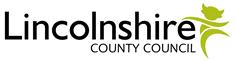 Issue Date:		8th May 2018Closing Date:	15th June 2018 at 17:00Mark FowellLincolnshire County Council,Orchard House,Lincoln,LN1 1YLTel	01522 554044Email: mark.fowell@lincolnshire.gov.ukThis document is one of six parts as listed below, which together form the Invitation to Tender documentation. Please ensure that no part is missing or duplicated.Section	Description								Page Number	4 		Supplier Responses – Business Information					15		Supplier Responses - Proposed Working Methods				96		Supplier Responses - Pricing Schedule					13Note – You may adjust the size of the following text boxes to suit your response.Suppliers are required to respond to the questions below.  You may expand the sections provided or provide your responses on clearly cross referenced sheets.  Please make sure that where you choose to cross reference, the responses are all submitted in a single word file so that they may be printed of together.  Please note you do not need to provide supporting documents and policies, unless specifically requested to do so.NOTE:  Responses to these questions will be assessed as PASS / FAIL.  Only those applications achieving a PASS will be put forward for further evaluation.Financial InformationThis section asks for some financial facts about your organisation (and the ultimate holding company if there is one).  We will use this information to assess the financial position and stability of your organisation.  We require you to submit copies of your organisations most recent two years audited accounts.If you do not have accounts (i.e. you are a new business) please provide your latest financial projections. NB In accordance with the Companies Act 2006, small companies are exempt from providing audited accounts. To qualify as small, a company must meet two of the following criteria:The turnover in a financial year is not more than £5.6 millionThe balance sheet total for that year is not more than £2.8 millionIt has not more than 50 employees.If this is applicable, the applicant is required to provide accounting information comprising of a balance sheet and income statement in order to enable the Council to assess your firms financial viability. Please note that abbreviated accounts are not acceptableAny business employing five or more people has, by law, to prepare and bring to the attention of employees a written Health and Safety Policy Statement.Note – You may adjust the size of the text boxes to suit your response.Word limits are intended as a guide to the level of response we expect.  Please keep to the word limits where possible.The method statements that follow ask the Supplier to demonstrate their ability to deliver a comprehensive Library of Information and Services.  In many of the questions, bullet points have been provided to indicate the kind of information that the Council would expect to be covered in each answer.  Please note you should address the bullet points within each question as a minimum and understand that it is not an exhaustive list of what should be covered within your answers.  Suppliers should ensure that they use the word count to their advantage in order to give the Council the assurances they need.Note – You may adjust the size of the following text boxes to suit your response.Prices are to be submitted in Pounds Sterling and exclusive of VAT.  It should be assumed that all the requirements under the specification should be included in the costing proposal. For the avoidance of doubt all costs associated with implementing the contract and subsequent individual Council requirements must be included within the prices quoted.No additional costs will be considered by the Council(s) unless these are clearly stated in the pricing schedule response.Price Evaluation								Total Weighting 30%Document NoTitleDocument 1Section 1: Information for SuppliersSection 2: Instructions to Suppliers and Conditions of TenderSection 3a: Specification Section 3b: Specification – Supporting InformationSection 3c: Contract & Performance Management           Arrangements Section 3d: Key Performance Indicators definitions and measuresSection 3e: Key Performance Indicators definitions and data returnsDocument 2Section 4: Supplier Responses – Business InformationSection 5: Supplier Responses – Working methodsSection 6: Supplier Responses – Pricing Schedule Document 3Section 7: Payment DetailsSection 8: Form of TenderSection 9: Collusive Tendering CertificateSection 10: Freedom of Information Disclosure FormSection 11: Not usedDocument 4Section 12: Supplier ChecklistDocument 5Section 13: Terms and Conditions of ContractDocument 6 Appendix 1: Explanation of Price EvaluationAppendix 2: Evaluation Matrix showing Quality Criteria	Appendix 3: Details for partners, consortium members or               sub-contractorsAppendix 4: Meanings of OffencesPART A – Organisation DetailsPART A – Organisation DetailsPART A – Organisation DetailsA1Company Name:A2Company Address and Post Code:A3Registered address and Post Code if different from the above:A4Company Registration number (if this applies):A5Charities or Housing Association or other Registration number (if this applies).  Please specify registering body:A6Date of Registration: (if this applies)A7Please state the nature of your organisation, e.g. public limited company, partnership, sole trader, etc:NOTE: where you are a partnership please detail the names and addresses of the partners on the form shown at Appendix ThreeA8Are you a small, medium or micro business?Small / Medium / Micro / NoA9Are you acting as the lead organisation for a consortium?  Yes       No  A.9.1A.9.2If Yes, where the tendersubmission is to be provided by, or relates to, a Consortium Bid theCouncil requires the following to besubmitted as supportingdocuments: Business plan detailing the proposed method of formalising the Consortium.Draft documentation establishing the proposed business relationship.All responses to tender questions should fully explain and evidence how proper working methods are created and governed to ensure a joined up, one team, approach is achieved within the Consortium.A10If members of your consortium or sub-contractors are likely to deliver a significant (over 50%) proportion of the contract, give their company name(s) and address(es).  Please provide this information in the form shown at Appendix Three.A11If the Company is a member of a group of companies, give the name and address of the ultimate holding CompanyA12Contact name for enquiries about this ITT:A13Job Title:A14Telephone number:A15E-mail address:A16Website address (if any):PART B – Capacity of the Organisation	PART B – Capacity of the Organisation	B1Please detail your organisation and management structure as it would be pertinent to the delivery of the contract including the number of staff in relevant positions.B1B2Please provide the skills sets and experience of the key staff that you are proposing to commit to this contract should it be awarded to your OrganisationB2PART C – Financial and Professional StandingPART C – Financial and Professional StandingPART C – Financial and Professional StandingPART C – Financial and Professional StandingPART C – Financial and Professional StandingPART C – Financial and Professional StandingPART C – Financial and Professional StandingPART C – Financial and Professional StandingC1Are you registered for VAT?If so, please provide Registration number: Are you registered for VAT?If so, please provide Registration number: C2What were your liabilities (including bank overdraft) in the last two financial years? (If you are a consortium please state aggregated value)What were your liabilities (including bank overdraft) in the last two financial years? (If you are a consortium please state aggregated value)What were your liabilities (including bank overdraft) in the last two financial years? (If you are a consortium please state aggregated value)£……… for year ended --/--/----£……… for year ended --/--/----£……… for year ended --/--/----£……… for year ended --/--/----C3What was the value of your assets in the last two financial years?  (If you are a consortium please state aggregated value)What was the value of your assets in the last two financial years?  (If you are a consortium please state aggregated value)What was the value of your assets in the last two financial years?  (If you are a consortium please state aggregated value)£……… for year ended --/--/----£……… for year ended --/--/----£……… for year ended --/--/----£……… for year ended --/--/----C4What was the value of your Stock / Inventory in the last two financial years?  (If you are a consortium please state aggregated value)What was the value of your Stock / Inventory in the last two financial years?  (If you are a consortium please state aggregated value)What was the value of your Stock / Inventory in the last two financial years?  (If you are a consortium please state aggregated value)£……… for year ended --/--/----£……… for year ended --/--/----£……… for year ended --/--/----£……… for year ended --/--/----C5What was the value of your Interest / Finance Charges in the last two financial years?  (If you are a consortium please state aggregated value)What was the value of your Interest / Finance Charges in the last two financial years?  (If you are a consortium please state aggregated value)What was the value of your Interest / Finance Charges in the last two financial years?  (If you are a consortium please state aggregated value)£……… for year ended --/--/----£……… for year ended --/--/----£……… for year ended --/--/----£……… for year ended --/--/----C6What was your Operating Profit in the last two financial years?  (If you are a consortium please state aggregated value)What was your Operating Profit in the last two financial years?  (If you are a consortium please state aggregated value)What was your Operating Profit in the last two financial years?  (If you are a consortium please state aggregated value)£……… for year ended --/--/----£……… for year ended --/--/----£……… for year ended --/--/----£……… for year ended --/--/----C7What was your turnover in each of the last two financial years? (If you are a consortium please state aggregated value)What was your turnover in each of the last two financial years? (If you are a consortium please state aggregated value)What was your turnover in each of the last two financial years? (If you are a consortium please state aggregated value)£………… for year ended --/--/--£……… for year ended --/--/----£……… for year ended --/--/----£……… for year ended --/--/----C8What was the value of your Reserves in the last two financial years?  (If you are a consortium please state aggregated value)What was the value of your Reserves in the last two financial years?  (If you are a consortium please state aggregated value)What was the value of your Reserves in the last two financial years?  (If you are a consortium please state aggregated value)£………… for year ended --/--/--£……… for year ended --/--/----£……… for year ended --/--/----£……… for year ended --/--/----C9What was the value of your available cash / credit in the last two financial years?  (If you are a consortium please state aggregated value)What was the value of your available cash / credit in the last two financial years?  (If you are a consortium please state aggregated value)What was the value of your available cash / credit in the last two financial years?  (If you are a consortium please state aggregated value)£………… for year ended --/--/--£……… for year ended --/--/----£……… for year ended --/--/----£……… for year ended --/--/----C10Please indicate if you are able to provide any of the following should they be required Please indicate if you are able to provide any of the following should they be required Please indicate if you are able to provide any of the following should they be required Please indicate if you are able to provide any of the following should they be required Please indicate if you are able to provide any of the following should they be required Please indicate if you are able to provide any of the following should they be required Please indicate if you are able to provide any of the following should they be required C10A copy of your audited accounts for the most recent two years (if this applies)A copy of your audited accounts for the most recent two years (if this applies)A copy of your audited accounts for the most recent two years (if this applies)A copy of your audited accounts for the most recent two years (if this applies)A copy of your audited accounts for the most recent two years (if this applies)Yes  NoYes  NoC10A statement of your turnover, profit & loss account and cash flow for the most recent year of tradingA statement of your turnover, profit & loss account and cash flow for the most recent year of tradingA statement of your turnover, profit & loss account and cash flow for the most recent year of tradingA statement of your turnover, profit & loss account and cash flow for the most recent year of tradingA statement of your turnover, profit & loss account and cash flow for the most recent year of tradingYes  NoYes  NoC10A statement of your cash flow forecast for the current year and a bank letter outlining the current cash and credit positionA statement of your cash flow forecast for the current year and a bank letter outlining the current cash and credit positionA statement of your cash flow forecast for the current year and a bank letter outlining the current cash and credit positionA statement of your cash flow forecast for the current year and a bank letter outlining the current cash and credit positionA statement of your cash flow forecast for the current year and a bank letter outlining the current cash and credit positionYes  NoYes  NoC10Interim accounts showing your current financial positionInterim accounts showing your current financial positionInterim accounts showing your current financial positionInterim accounts showing your current financial positionInterim accounts showing your current financial positionYes  NoYes  NoC10Alternative means of demonstrating financial status if trading for less than a yearAlternative means of demonstrating financial status if trading for less than a yearAlternative means of demonstrating financial status if trading for less than a yearAlternative means of demonstrating financial status if trading for less than a yearAlternative means of demonstrating financial status if trading for less than a yearYes  NoYes  NoC10If “No” please state the reason why not in no more than 150 wordsIf “No” please state the reason why not in no more than 150 wordsIf “No” please state the reason why not in no more than 150 wordsIf “No” please state the reason why not in no more than 150 wordsIf “No” please state the reason why not in no more than 150 wordsIf “No” please state the reason why not in no more than 150 wordsIf “No” please state the reason why not in no more than 150 wordsC10C11Are your accounts externally audited or have they been prepared by an independent accountancy practice?Are your accounts externally audited or have they been prepared by an independent accountancy practice?Are your accounts externally audited or have they been prepared by an independent accountancy practice?Are your accounts externally audited or have they been prepared by an independent accountancy practice?Are your accounts externally audited or have they been prepared by an independent accountancy practice?Are your accounts externally audited or have they been prepared by an independent accountancy practice?Yes  NoC11If “No” please state the reason why in no more than 150 words.If “No” please state the reason why in no more than 150 words.If “No” please state the reason why in no more than 150 words.If “No” please state the reason why in no more than 150 words.If “No” please state the reason why in no more than 150 words.If “No” please state the reason why in no more than 150 words.If “No” please state the reason why in no more than 150 words.C11C12Has your organisation met the terms of its banking facilities and loan agreements (if any) during the past year? Has your organisation met the terms of its banking facilities and loan agreements (if any) during the past year? Has your organisation met the terms of its banking facilities and loan agreements (if any) during the past year? Has your organisation met the terms of its banking facilities and loan agreements (if any) during the past year? Has your organisation met the terms of its banking facilities and loan agreements (if any) during the past year? Has your organisation met the terms of its banking facilities and loan agreements (if any) during the past year? Yes  NoC12If “No” what were the reasons, and what has been done to put things right in no more than 150 words? If “No” what were the reasons, and what has been done to put things right in no more than 150 words? If “No” what were the reasons, and what has been done to put things right in no more than 150 words? If “No” what were the reasons, and what has been done to put things right in no more than 150 words? If “No” what were the reasons, and what has been done to put things right in no more than 150 words? If “No” what were the reasons, and what has been done to put things right in no more than 150 words? If “No” what were the reasons, and what has been done to put things right in no more than 150 words? C12C13Has your organisation met all its obligations to pay its creditors and staff during the past year? Has your organisation met all its obligations to pay its creditors and staff during the past year? Has your organisation met all its obligations to pay its creditors and staff during the past year? Has your organisation met all its obligations to pay its creditors and staff during the past year? Has your organisation met all its obligations to pay its creditors and staff during the past year? Has your organisation met all its obligations to pay its creditors and staff during the past year? Yes  NoC13If “No” please explain why not in no more than 150 words:If “No” please explain why not in no more than 150 words:If “No” please explain why not in no more than 150 words:If “No” please explain why not in no more than 150 words:If “No” please explain why not in no more than 150 words:If “No” please explain why not in no more than 150 words:If “No” please explain why not in no more than 150 words:C13C14Has any of your organisation’s tax returns submitted on or after 1 October 2012 been found to be incorrect as a result of: HMRC successfully challenging it under the General Anti-Abuse Rule (GAAR) or the “Halifax” abuse principle; or the failure of an avoidance scheme which the organisation was involved in and which was, or should have been, notified under the Disclosure of Tax Avoidance Scheme (DOTAS). Has any of your organisation’s tax returns submitted on or after 1 October 2012 been found to be incorrect as a result of: HMRC successfully challenging it under the General Anti-Abuse Rule (GAAR) or the “Halifax” abuse principle; or the failure of an avoidance scheme which the organisation was involved in and which was, or should have been, notified under the Disclosure of Tax Avoidance Scheme (DOTAS). Has any of your organisation’s tax returns submitted on or after 1 October 2012 been found to be incorrect as a result of: HMRC successfully challenging it under the General Anti-Abuse Rule (GAAR) or the “Halifax” abuse principle; or the failure of an avoidance scheme which the organisation was involved in and which was, or should have been, notified under the Disclosure of Tax Avoidance Scheme (DOTAS). Has any of your organisation’s tax returns submitted on or after 1 October 2012 been found to be incorrect as a result of: HMRC successfully challenging it under the General Anti-Abuse Rule (GAAR) or the “Halifax” abuse principle; or the failure of an avoidance scheme which the organisation was involved in and which was, or should have been, notified under the Disclosure of Tax Avoidance Scheme (DOTAS). Has any of your organisation’s tax returns submitted on or after 1 October 2012 been found to be incorrect as a result of: HMRC successfully challenging it under the General Anti-Abuse Rule (GAAR) or the “Halifax” abuse principle; or the failure of an avoidance scheme which the organisation was involved in and which was, or should have been, notified under the Disclosure of Tax Avoidance Scheme (DOTAS). Has any of your organisation’s tax returns submitted on or after 1 October 2012 been found to be incorrect as a result of: HMRC successfully challenging it under the General Anti-Abuse Rule (GAAR) or the “Halifax” abuse principle; or the failure of an avoidance scheme which the organisation was involved in and which was, or should have been, notified under the Disclosure of Tax Avoidance Scheme (DOTAS). Yes  NoC14If “Yes” please give details of the date and type of non-compliance, penalties or convictions received and any corrective actions taken.If “Yes” please give details of the date and type of non-compliance, penalties or convictions received and any corrective actions taken.If “Yes” please give details of the date and type of non-compliance, penalties or convictions received and any corrective actions taken.If “Yes” please give details of the date and type of non-compliance, penalties or convictions received and any corrective actions taken.If “Yes” please give details of the date and type of non-compliance, penalties or convictions received and any corrective actions taken.If “Yes” please give details of the date and type of non-compliance, penalties or convictions received and any corrective actions taken.If “Yes” please give details of the date and type of non-compliance, penalties or convictions received and any corrective actions taken.C14We may require a reference from your bankers as to your suitability to undertake a contract of this size and nature.  Please complete the Authority to Obtain Bankers Reference Form (Appendix Four), ensuring that you have entered all the information requested.  This must be signed by a director of your organisation who has authority to do so and whose signature is acceptable by your bankers.NOTE:  Banks are unwilling to supply references without this authority.  Failure to provide authorisation may mean that we are unable to consider your application.  We may require a reference from your bankers as to your suitability to undertake a contract of this size and nature.  Please complete the Authority to Obtain Bankers Reference Form (Appendix Four), ensuring that you have entered all the information requested.  This must be signed by a director of your organisation who has authority to do so and whose signature is acceptable by your bankers.NOTE:  Banks are unwilling to supply references without this authority.  Failure to provide authorisation may mean that we are unable to consider your application.  We may require a reference from your bankers as to your suitability to undertake a contract of this size and nature.  Please complete the Authority to Obtain Bankers Reference Form (Appendix Four), ensuring that you have entered all the information requested.  This must be signed by a director of your organisation who has authority to do so and whose signature is acceptable by your bankers.NOTE:  Banks are unwilling to supply references without this authority.  Failure to provide authorisation may mean that we are unable to consider your application.  We may require a reference from your bankers as to your suitability to undertake a contract of this size and nature.  Please complete the Authority to Obtain Bankers Reference Form (Appendix Four), ensuring that you have entered all the information requested.  This must be signed by a director of your organisation who has authority to do so and whose signature is acceptable by your bankers.NOTE:  Banks are unwilling to supply references without this authority.  Failure to provide authorisation may mean that we are unable to consider your application.  We may require a reference from your bankers as to your suitability to undertake a contract of this size and nature.  Please complete the Authority to Obtain Bankers Reference Form (Appendix Four), ensuring that you have entered all the information requested.  This must be signed by a director of your organisation who has authority to do so and whose signature is acceptable by your bankers.NOTE:  Banks are unwilling to supply references without this authority.  Failure to provide authorisation may mean that we are unable to consider your application.  We may require a reference from your bankers as to your suitability to undertake a contract of this size and nature.  Please complete the Authority to Obtain Bankers Reference Form (Appendix Four), ensuring that you have entered all the information requested.  This must be signed by a director of your organisation who has authority to do so and whose signature is acceptable by your bankers.NOTE:  Banks are unwilling to supply references without this authority.  Failure to provide authorisation may mean that we are unable to consider your application.  We may require a reference from your bankers as to your suitability to undertake a contract of this size and nature.  Please complete the Authority to Obtain Bankers Reference Form (Appendix Four), ensuring that you have entered all the information requested.  This must be signed by a director of your organisation who has authority to do so and whose signature is acceptable by your bankers.NOTE:  Banks are unwilling to supply references without this authority.  Failure to provide authorisation may mean that we are unable to consider your application.  We may require a reference from your bankers as to your suitability to undertake a contract of this size and nature.  Please complete the Authority to Obtain Bankers Reference Form (Appendix Four), ensuring that you have entered all the information requested.  This must be signed by a director of your organisation who has authority to do so and whose signature is acceptable by your bankers.NOTE:  Banks are unwilling to supply references without this authority.  Failure to provide authorisation may mean that we are unable to consider your application.  C16What is the name and branch of your bankers (who could provide a reference)? Name: Name: Name: Name: Name: Name: C16What is the name and branch of your bankers (who could provide a reference)? Branch: Branch: Branch: Branch: Branch: Branch: C16What is the name and branch of your bankers (who could provide a reference)? Contact details: Contact details: Contact details: Contact details: Contact details: Contact details: PART D – Contract ExperiencePART D – Contract ExperiencePART D – Contract ExperiencePART D – Contract ExperiencePART D – Contract ExperiencePART D – Contract ExperienceD1Please provide details of up to three contracts with either the public or private sector that your organisation has held in the last three years that are relevant to the Council’s requirement.  (The customer contact should be prepared to speak to the Council if we wish to contact them).Please provide details of up to three contracts with either the public or private sector that your organisation has held in the last three years that are relevant to the Council’s requirement.  (The customer contact should be prepared to speak to the Council if we wish to contact them).Please provide details of up to three contracts with either the public or private sector that your organisation has held in the last three years that are relevant to the Council’s requirement.  (The customer contact should be prepared to speak to the Council if we wish to contact them).Please provide details of up to three contracts with either the public or private sector that your organisation has held in the last three years that are relevant to the Council’s requirement.  (The customer contact should be prepared to speak to the Council if we wish to contact them).Please provide details of up to three contracts with either the public or private sector that your organisation has held in the last three years that are relevant to the Council’s requirement.  (The customer contact should be prepared to speak to the Council if we wish to contact them).Contract 1Contract 2Contract 3Contract 3Customer Organisation (name):Website (if available)Customer contact name, phone number and emailDate contract awarded:Date contract completed:Brief description of contract (max 100 words)Value:D2In the last three years, have you had any contracts:In the last three years, have you had any contracts:In the last three years, have you had any contracts:In the last three years, have you had any contracts:In the last three years, have you had any contracts:(a)Terminated for poor performance?Terminated for poor performance?Terminated for poor performance?Terminated for poor performance?Yes  No(b)That has incurred contract penalties, default notices or payment of liquidated damages?That has incurred contract penalties, default notices or payment of liquidated damages?That has incurred contract penalties, default notices or payment of liquidated damages?That has incurred contract penalties, default notices or payment of liquidated damages?Yes  No(c)Terminated by the client earlier than the originally intended date?Terminated by the client earlier than the originally intended date?Terminated by the client earlier than the originally intended date?Terminated by the client earlier than the originally intended date?Yes  No(d)That you have withdrawn from after award, either before or after the commencement of the contract?That you have withdrawn from after award, either before or after the commencement of the contract?That you have withdrawn from after award, either before or after the commencement of the contract?That you have withdrawn from after award, either before or after the commencement of the contract?Yes  NoIf “Yes” please explain in no more than 150 words why.If “Yes” please explain in no more than 150 words why.If “Yes” please explain in no more than 150 words why.If “Yes” please explain in no more than 150 words why.If “Yes” please explain in no more than 150 words why.PART E  - MODERN SLAVERY ACT 2015: Requirements under Modern Slavery Act 2015PART E  - MODERN SLAVERY ACT 2015: Requirements under Modern Slavery Act 2015PART E  - MODERN SLAVERY ACT 2015: Requirements under Modern Slavery Act 2015E1Are you a relevant commercial organisation as defined by section 54 ("Transparency in supply chains etc.") of the Modern Slavery Act 2015 ("the Act")?
Yes   N/A  
E2If you have answered yes to question E1 are you compliant with the annual reporting requirements contained within Section 54 of the Act 2015?Yes   Please provide relevant the url …No    Please provide an explanationPart F - InsurancePart F - InsurancePart F - InsurancePart F - InsuranceF1Please provide details of your current insurance coverMinimum Requirement CoverF1Employer’s Liability (unless exempt)£5,000,000£F1Public Liability£10,000,000£F1Professional Indemnity (if applicable)£5,000,000£F1Product Liability (if applicable)££F1Other££F2If you do not currently have the required levels of insurance, please confirm whether you would be willing to take out the appropriate level of insurance cover as set out above if you are successful in winning the contract?If you do not currently have the required levels of insurance, please confirm whether you would be willing to take out the appropriate level of insurance cover as set out above if you are successful in winning the contract?Yes  NoPART G – Health & SafetyPART G – Health & SafetyPART G – Health & SafetyG1Have any H&S Executive / Local authority actions (e.g. prosecution or issue of improvement or prohibition notices) been taken against your organisation in the past three years Yes  NoG1If “Yes” please give details and what action has been taken by the organisation to remedy enforcing actions and prevent similar occurrences in the future in no more than 150 wordsIf “Yes” please give details and what action has been taken by the organisation to remedy enforcing actions and prevent similar occurrences in the future in no more than 150 wordsG1PART H – Equality & Diversity PART H – Equality & Diversity PART H – Equality & Diversity H1In the last three years has any finding of unlawful discrimination been made against your organisation and/or your named supply chain members (sub-contractors) by any court or industrial or employment tribunal or equivalent body?  Yes  NoH2In the last three years has your organisation and/or your named supply chain members (sub-contractors) been the subject of a formal investigation by the Equality and Human Rights Commission or an equivalent body on grounds of alleged unlawful discrimination?  Yes  No H3If the answer to question 1 and / or 2 is “Yes”, what steps did your organisation take as a result of that finding or investigation?If the answer to question 1 and / or 2 is “Yes”, what steps did your organisation take as a result of that finding or investigation?H3PART I– Requirement Specific QuestionsPART I– Requirement Specific QuestionsPART I– Requirement Specific QuestionsPART I– Requirement Specific QuestionsI1 (a)Which Lot(s) of the contract are you tendering for?Which Lot(s) of the contract are you tendering for?Lot 1 Lot 2 Both Lot 1 Lot 2 Both I1 (b)If you are tendering for both Lot 1 and 2, would you be willing to accept the award of one Lot?Please be aware that if you answer "No" and following evaluation are successful in one Lot, we will not offer the one Lot to you.If you are tendering for both Lot 1 and 2, would you be willing to accept the award of one Lot?Please be aware that if you answer "No" and following evaluation are successful in one Lot, we will not offer the one Lot to you.Yes No Yes No I2Does your organisation have the technical, physical, procedural and personal security measures which will be in place to protect personal data?Please detail any Privacy Notices, certifications or accreditations you have which support information assurance.  Does your organisation have the technical, physical, procedural and personal security measures which will be in place to protect personal data?Please detail any Privacy Notices, certifications or accreditations you have which support information assurance.  Yes  NoYes  NoIf your answer to I1 above is 'No' what steps are you taking to remedy this?If your answer to I1 above is 'No' what steps are you taking to remedy this?If your answer to I1 above is 'No' what steps are you taking to remedy this?If your answer to I1 above is 'No' what steps are you taking to remedy this?If your answer to I1 above is 'No' what steps are you taking to remedy this?Answer:Answer:Answer:Answer:Answer:I3Do you agree to the Information Sharing Agreement, and are you willing to sign the agreement should you be successful in you bid?Do you agree to the Information Sharing Agreement, and are you willing to sign the agreement should you be successful in you bid?Yes  NoYes  NoIf your answer to I2 above is 'No' your bid will be rejected.If your answer to I2 above is 'No' your bid will be rejected.If your answer to I2 above is 'No' your bid will be rejected.If your answer to I2 above is 'No' your bid will be rejected.If your answer to I2 above is 'No' your bid will be rejected.I4Is your organisation notified to the Information Commissioners Office?Is your organisation notified to the Information Commissioners Office?Yes  NoYes  NoIf your answer to I3 above is 'No' what steps are you taking to remedy this?If your answer to I3 above is 'No' what steps are you taking to remedy this?If your answer to I3 above is 'No' what steps are you taking to remedy this?If your answer to I3 above is 'No' what steps are you taking to remedy this?If your answer to I3 above is 'No' what steps are you taking to remedy this?Answer:Answer:Answer:Answer:Answer:I5Is your organisation registered as a Data Controller with the Information Commissioner’s Office?Yes  NoYes  NoYes  NoIf your answer to I4 above is 'No' what steps are you taking to remedy this?If your answer to I4 above is 'No' what steps are you taking to remedy this?If your answer to I4 above is 'No' what steps are you taking to remedy this?If your answer to I4 above is 'No' what steps are you taking to remedy this?If your answer to I4 above is 'No' what steps are you taking to remedy this?Answer:Answer:Answer:Answer:Answer:I6Does your organisation have policies and procedures in place to ensure that, where relevant, staff involved in the delivery of the contract have enhanced DBS checks, which are updated regularly?Does your organisation have policies and procedures in place to ensure that, where relevant, staff involved in the delivery of the contract have enhanced DBS checks, which are updated regularly?Yes  NoYes  NoIf your answer to I5 above is 'No' what steps are you taking to remedy this?If your answer to I5 above is 'No' what steps are you taking to remedy this?If your answer to I5 above is 'No' what steps are you taking to remedy this?If your answer to I5 above is 'No' what steps are you taking to remedy this?If your answer to I5 above is 'No' what steps are you taking to remedy this?Answer:Answer:Answer:Answer:Answer:I7Do you have procedures in place to escalate or refer safeguarding concerns to LCC or another relevant authority?Do you have procedures in place to escalate or refer safeguarding concerns to LCC or another relevant authority?Yes  NoYes  NoIf your answer to I6 above is 'No' what steps are you taking to remedy this?If your answer to I6 above is 'No' what steps are you taking to remedy this?If your answer to I6 above is 'No' what steps are you taking to remedy this?If your answer to I6 above is 'No' what steps are you taking to remedy this?If your answer to I6 above is 'No' what steps are you taking to remedy this?Answer:Answer:Answer:Answer:Answer:I8Do you have sufficient existing staff, with the appropriate skillset and knowledge, to deliver this contract?Do you have sufficient existing staff, with the appropriate skillset and knowledge, to deliver this contract?Yes  NoYes  NoIf your answer to I7 above is 'No' what steps will you be taking to remedy this?If your answer to I7 above is 'No' what steps will you be taking to remedy this?If your answer to I7 above is 'No' what steps will you be taking to remedy this?If your answer to I7 above is 'No' what steps will you be taking to remedy this?If your answer to I7 above is 'No' what steps will you be taking to remedy this?Answer:Answer:Answer:Answer:Answer:I9Do your employees have in-depth working knowledge and understanding of Lincolnshire's demographics, geography, services and organisations?Do your employees have in-depth working knowledge and understanding of Lincolnshire's demographics, geography, services and organisations?Yes  NoYes  NoIf your answer to I8 above is 'No' what steps will you take to remedy this? If your answer to I8 above is 'No' what steps will you take to remedy this? If your answer to I8 above is 'No' what steps will you take to remedy this? If your answer to I8 above is 'No' what steps will you take to remedy this? If your answer to I8 above is 'No' what steps will you take to remedy this? Answer: Answer: Answer: Answer: Answer: PART J – PROPOSED WORKING METHODS LOT 1PART J – PROPOSED WORKING METHODS LOT 1PART J – PROPOSED WORKING METHODS LOT 1J1.Service Delivery20%Please describe any relevant experience you have in delivering similar contracts to local authorities or other organisations and how you would apply this to this contract? Please answer according to the Lot(s) you are bidding for.Your answer should cover as a minimum:CommunitySupport servicesData accuracy    Data validation  Security                                                   Please describe any relevant experience you have in delivering similar contracts to local authorities or other organisations and how you would apply this to this contract? Please answer according to the Lot(s) you are bidding for.Your answer should cover as a minimum:CommunitySupport servicesData accuracy    Data validation  Security                                                   Word Limit 1000 Answer: Answer: J2Service Delivery 30%Please provide a hyperlink to either:An existing relevant website you have previously designed, andA prototype design of the LCC website including core functionality; addressing how LCC staff can access and administer the websitewhich demonstrates how the site could look, and bearing in mind the target population's needs and accessibility criteriaIn addition, you are allowed 1,500 words to describe how the site would work, including how you plan to capture and record feedback from site users.Please provide a hyperlink to either:An existing relevant website you have previously designed, andA prototype design of the LCC website including core functionality; addressing how LCC staff can access and administer the websitewhich demonstrates how the site could look, and bearing in mind the target population's needs and accessibility criteriaIn addition, you are allowed 1,500 words to describe how the site would work, including how you plan to capture and record feedback from site users.Word limit 1,500Lot 1 Answer: Lot 1 Answer: J3Joined up services10%Please explain how you would ensure that both lots of the contract work effectively either by your organisation delivering both lots or if not, how you would ensure your solution properly coordinates with the other?In your answer please address the following points;Achieve value for moneyEfficiencyWork togetherOvercome problemsCommunicationPlease explain how you would ensure that both lots of the contract work effectively either by your organisation delivering both lots or if not, how you would ensure your solution properly coordinates with the other?In your answer please address the following points;Achieve value for moneyEfficiencyWork togetherOvercome problemsCommunicationWord limit 500Answer: Answer: J4Innovation10%Word limit 500 per eachPlease explain any innovative proposals, added value, or anything over and above the specification you can provide? Please note that all extras must be fully costed within your bid. Please answer according to the Lot(s) you are bidding for.Please explain any innovative proposals, added value, or anything over and above the specification you can provide? Please note that all extras must be fully costed within your bid. Please answer according to the Lot(s) you are bidding for.Word limit 500Lot 1 Answer: Lot 1 Answer: PART K – PROPOSED WORKING METHODS LOT 2PART K – PROPOSED WORKING METHODS LOT 2PART K – PROPOSED WORKING METHODS LOT 2K1.Service Delivery20%Please describe any relevant experience you have in delivering similar contracts to local authorities or other organisations and how you would apply this to this contract? Please answer according to the Lot(s) you are bidding for.Your answer should cover as a minimum:Local knowledgeSafeguardingProviding advice and guidanceEnsuring qualityPlease describe any relevant experience you have in delivering similar contracts to local authorities or other organisations and how you would apply this to this contract? Please answer according to the Lot(s) you are bidding for.Your answer should cover as a minimum:Local knowledgeSafeguardingProviding advice and guidanceEnsuring qualityWord Limit 1000 Answer: Answer: K2Service Delivery 30%Please provide a description of the support model and processes which demonstrate how this service would be delivered. Please include any diagrams, process maps, or supporting material as necessary. Including:Staff management and resourceKnowledge of the servicesGood customer supportManaging personal informationMeeting the right outcomesSafeguarding and service user wellbeingHow you plan to capture and record feedback from site users.Please provide a description of the support model and processes which demonstrate how this service would be delivered. Please include any diagrams, process maps, or supporting material as necessary. Including:Staff management and resourceKnowledge of the servicesGood customer supportManaging personal informationMeeting the right outcomesSafeguarding and service user wellbeingHow you plan to capture and record feedback from site users.Word limit 1,500Answer: Answer: K3Joined up services10%Please explain how you would ensure that both lots of the contract work effectively either by your organisation delivering both lots or if not, how you would ensure your solution properly coordinates with the other?In your answer please address the following points;Achieve value for moneyEfficiencyWork togetherOvercome problemsCommunicationPlease explain how you would ensure that both lots of the contract work effectively either by your organisation delivering both lots or if not, how you would ensure your solution properly coordinates with the other?In your answer please address the following points;Achieve value for moneyEfficiencyWork togetherOvercome problemsCommunicationWord limit 500Answer: Answer: K4Innovation10%Word limit 500 per eachPlease explain any innovative proposals, added value, or anything over and above the specification you can provide? Please note that all extras must be fully costed within your bid. Please answer according to the Lot(s) you are bidding for.Please explain any innovative proposals, added value, or anything over and above the specification you can provide? Please note that all extras must be fully costed within your bid. Please answer according to the Lot(s) you are bidding for.Word limit 500Answer: Answer: MAXIMUM BUDGET: As stated in Section 1, the maximum core budget for the Library of Information and Services of £80,000 (£30,000 Lot 1 and £50,000 Lot 2) for year one of the contract, and £50,000 (£10,000 Lot 1 and £40,000 Lot 2) for subsequent years.Web-based Library of Information and Services (Lot 1) Remote Support  (Lot 2)Total - £Year 1£££Year 2£££Year 3£££Total£££Service Elements for Lot 2Year 1Year 2Year 3Annual price (£)£££Total price for 3 years£££Breakdown of costs (£) (Please add  further lines as needed)£££Set up costs£££Recruitment£££DBS checks£££Equipment and furnishings£££Salaries and on-costs – by advocates and others£££Staff recruitment, training and related costs£££Expenses	£££Administration/HR/Payroll– including any central recharges £££Management£££Telephones£££Mileage	£££Premises: rent, rates, insurance, utilities, cleaning, security £££Marketing and promotion£££ICT£££Miscellaneous – specify£££Stationary, printing etc.£££££££££££££££DescriptionDiscount RatePayment made via Visa Procurement Card